МУ «УПРАВЛЕНИЕ ОБРАЗОВАНИЯАДМИНИСТРАЦИИ КРАСНОЯРУЖСКОГО РАЙОНА БЕЛГОРОДСКОЙ ОБЛАСТИ»Приказот « 20 » августа 2018 года				               		№ 430Об организации и проведении методической работы в районе          С целью совершенствования методической работы в районе в 2018-2019 учебном году и оказания адресной методической помощи педагогам районаприказываю:1. В соответствии с потребностями и запросами педагогических кадров района организовать   работу постоянно действующих семинаров педагогов образовательных учреждений района.2.  Назначить руководителями  постоянно действующих семинаров: - Цымбалюк О.А. -  учителей географии, технологии, биологии и химии; - Соколову С.Н. -  учителей начальных классов, иностранного языка, предметов художественно-эстетического цикла;- Попову А.А. - учителей физики,  библиотекарей, математики и информатики; -  Игнатюк Е.В. –учителей православной культуры, русского языка и литературы; - Жерновую С. М– воспитателей дошкольных образовательных учреждений;- Кириченко А.Н. - учителей физической культуры и ОБЖ;- Хализову Л.В. –педагогов коррекционной работы;- Ангольт Т.В. – учителей обществоведческих дисциплин;- Хализову Л.В. – педагогов дополнительного образования.3. Руководителям постоянно действующих семинаров  в течение 2018-2019 учебного года обеспечить проведение семинарских занятий  согласно плану МУ «Управление образования администрации Краснояружского района Белгородской области».4. Утвердить тематику проведения постоянно действующих семинаров (приложение).5.  Организовать работу школы молодого руководителя и молодого учителя. 6. Назначить руководителем  школы молодого руководителя и учителя Мельникову И.А., начальника отдела организационно- методической работы.7. Организовать работу базовых образовательных учреждений МОУ «Краснояружская СОШ №1», МОУ «Краснояружская СОШ №2», МДОУ «Краснояружский ЦРР – детский сад»  по межшкольному взаимодействию.8. Закрепить за базовыми школами следующие образовательные учреждения:- МОУ «Краснояружская СОШ №1» (МОУ «Вязовская СОШ», МОУ «Теребренская ООШ»);- МОУ «Краснояружская СОШ №2» (МОУ «Степнянская ООШ»);- МДОУ «Краснояружский центр развития – детский сад» (МДОУ «Сергиевский детский сад», МДОУ «Демидовский детский сад»).9. Продолжить реализацию модели сетевой организации методической       работы с кадрами посредством организации межшкольных МО.10. Руководителям ОУ района МОУ «Краснояружская СОШ №1»   (Сидорова Т.Н.), МОУ «Краснояружская СОШ №2» (Руденко С.А.),  МДОУ «Краснояружский ЦРР – детский сад» (Жиленко Л.А.):10.1.Оказывать образовательные услуги по результатам выявленных запросов и потребностей педагогов  сети.10.2.Определить активные формы методической работы с педагогами.11. Определить направление деятельности МОУ «Краснояружская СОШ№1», реализующей ФГОС СОО « Развитие универсальных учебных действий при получении среднего общего образования».12. Назначить ответственного за реализацию данного направления  Рудеву Л.В., заместителя директора МОУ «Краснояружская СОШ№2».13.  Контроль за исполнением данного приказа оставляю за собой.Начальник МУ «Управление образования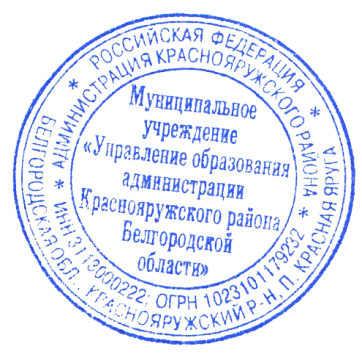 администрации Краснояружского  района                         Е.Г. Головенко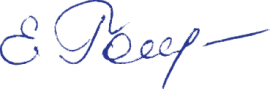                                                                                              Приложение 1к приказу МУ «Управление образования администрации Краснояружского района Белгородской области» от «20 » августа 2018 № 430 Работа постоянно действующих семинаров в 2018-2019 учебном  году№п/пПредметная направленностьНаименование темы ПДС1.Начальные классы«Обновление содержания начального общего образования через реализацию ФГОС НОО»2.Физическая культура Основы  безопасности жизнедеятельности«Повышение уровня физической подготовленности учащихся на уроках физической культуры»«Воспитание гражданственности и патриотизма на уроках ОБЖ.3.Обществоведческие дисциплины «Пути повышения эффективности работы учителя по подготовке выпускников школ к ГИА и ЕГЭ по истории и обществознанию»4Православная культура«Духовно-нравственное воспитание учащихся на уроках религиоведческих дисциплин»5.Русский язык и литература«Повышение уровня качества образования по русскому языку и литературе через формирование положительной мотивации учащихся к обучению»6.Иностранный язык«Системно-деятельностный подход в обучении – основа ФГОС»7Художественно-эстетический цикл«Современное художественно-эстетическое образование в условиях реализации ФГОС»8Школьная библиотека«Деятельность школьной библиотеки в условиях реализации стандартов нового поколения»9МатематикаИнформатика«Совершенствование образовательного процесса по математике, информатике через повышение профессионального мастерства педагогов»10Физика, астрономия«Особенности преподавания физики в условиях перехода на ФГОС»11.Биология, химия«Организация работы учителей биологии, химии в рамках реализации ФГОС»12.География«Развитие профессиональной компетенции учителя географии в условиях введения ФГОС»13.Технология «Развитие профессиональной компетенции учителя технологии в современном образовательном пространстве»14.Воспитатели ДОУ«Содержание и организация образовательной деятельности в условиях реализации ФГОС дошкольного образования»